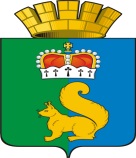 ПОСТАНОВЛЕНИЕАДМИНИСТРАЦИИ ГАРИНСКОГО ГОРОДСКОГО ОКРУГАПОЛОЖЕНИЕоб оперативной группе комиссии по предупреждению и ликвидации чрезвычайных ситуаций и обеспечению пожарной безопасности Гаринского городского округа при возникновении чрезвычайных ситуаций природного и техногенного характера на территории Гаринского городского округа1. ОБЩИЕ ПОЛОЖЕНИЯ 1.1. Настоящее Положение определяет основные задачи, состав и порядок функционирования оперативной группы комиссии по чрезвычайным ситуациям и обеспечению пожарной безопасности Гаринского городского округа (далее - оперативной группы КЧС и ОПБ). 1.2. Оперативная группа КЧС и ОПБ предназначена для выявления причин ухудшения обстановки, выработки предложений и организации работ по предотвращению чрезвычайных ситуаций, оценки их характера, а в случае возникновения, выработки предложений по локализации и ликвидации чрезвычайных ситуаций, носящих муниципальный и межмуниципальный характеры, защите населения и территорий, их реализации непосредственно в районе бедствия. 2. ЗАДАЧИ ОПЕРАТИВНОЙ ГРУППЫ КЧС И ОПБ 2.1. Основными задачами оперативной группы в районе чрезвычайной ситуации (далее - ЧС) являются: - выявление причин, оценка характера возможной ЧС, прогнозирование развития обстановки и подготовка предложений по предотвращению ЧС, локализации ее последствий и ликвидации; - непосредственное руководство осуществлением разработанных мер по предотвращению возникновения ЧС; - организация оценки масштабов ЧС и прогнозирование развития обстановки;  - принятие экстренных мер по защите населения; - подготовка предложений по корректировке запланированных мероприятий плана действий по предупреждению и ликвидации чрезвычайных ситуаций и обеспечению пожарной безопасности Гаринского городского округа, с учетом складывающейся обстановки; - определение объема предстоящих аварийно-спасательных и других неотложных мер и целесообразной очередности их проведения; - подготовка предложений по использованию сил и средств в районе ЧС; - контроль действий органов управления в районе ЧС по эвакуации населения и по другим неотложным мерам защиты населения; - непосредственное руководство работами по ликвидации ЧС во взаимодействии с привлекаемыми силами и средствами в зонах ЧС. 3. ОРГАНИЗАЦИЯ РАБОТЫ ОПЕРАТИВНОЙ ГРУППЫ КЧС И ОПБ 3.1. После получения сигнала о ЧС оповещение личного состава оперативной группы осуществляется через оперативного дежурного единой дежурно-диспетчерской 3 службы Гаринского городского округа (далее - ЕДДС). Первым оповещается начальник оперативной группы, далее - члены оперативной группы: - время сбора оперативной группы устанавливается: 1) в рабочее время – 00:40 час.; 2) в нерабочее время – 01:30 час.; - сбор оперативной группы осуществляется в помещении администрации Гаринского городского округа по адресу: п.г.т. Гари, ул. Комсомольская, 52. Кабинет № 415, на месте определяются задачи для каждого члена оперативной группы; - для организации работы оперативной группы КЧС и ОПБ имеется подвижной пункт управления, который развертывается в максимальной близости от места аварии, катастрофы или стихийного бедствия; - руководство деятельностью оперативной группы возлагается на начальника оперативной группы, в случае его отсутствия - на заместителя начальника оперативной группы; - при организации работ по ликвидации последствий аварий, катастроф и стихийных бедствий оперативная группа КЧС и ОПБ осуществляет взаимодействие с силами и средствами спасательных служб Гаринского муниципального звена Свердловской областной подсистемы единой государственной системы предупреждения и ликвидации чрезвычайных ситуаций (далее - Гаринского муниципального звена РСЧС) и нештатными аварийно-спасательными формированиями объектов экономики (далее - НАСФ); - организация обеспечения работы оперативной группы возлагается на начальника оперативной группы; - при необходимости круглосуточной работы оперативной группы в районе возможной ЧС или в очаге поражения оперативная группа усиливается за счет привлечения дополнительных сил и средств, участие которых утверждается решением председателя КЧС и ОПБ; - разработка формализованных документов (функциональные обязанности личного состава оперативной группы, схема оповещения и связи, порядок взаимодействия) возлагается на заместителя начальника оперативной группы. 4. ОСНОВНЫЕ ОБЯЗАННОСТИ ОПЕРАТИВНОЙ ГРУППЫ КЧС И ОПБ 4.1. При функционировании в режиме повышенной готовности: - организация выявления причин и оценка характера возможной чрезвычайной ситуации; - организация оповещения и информирования населения (при необходимости); - доведение информации о возможной чрезвычайной ситуации до председателя КЧС и ОПБ; - организация оповещения и сбора членов КЧС и ОПБ по решению председателя КЧС и ОПБ; - сбор и обобщение данных через ЕДДС; - прогнозирование развития обстановки на основании обобщения данных; - подготовка предложений по предотвращению ЧС; - расчет необходимых сил и средств по предотвращению ЧС; - разработка плана наращивания сил и средств для локализации и ликвидации ЧС; - доведение распоряжений председателя КЧС и ОПБ до исполнителей и контроль их выполнения; - организация взаимодействия с оперативной группой ПЧ 6/3 ГКПТУ СО «ОПС СО№ 6»4 Министерства Российской Федерации по делам гражданской обороны, чрезвычайным ситуациям и ликвидации последствий стихийных бедствий по Свердловской области (далее - ГУ МЧС России по Свердловской области);             - координация действий сил и средств спасательных служб Гаринского муниципального звена РСЧС и НАСФ, привлекаемых для выполнения работ по предотвращению возможных ЧС;              - ведение документов по учету обстановки, отчетных документов, подготовка и представление донесений (докладов) председателю КЧС и ОПБ. 4.2. При функционировании в режиме чрезвычайной ситуации: - организация оценки масштабов ЧС;- контроль над оповещением населения в зоне ЧС; - контроль над приведением в готовность сил и средств, предназначенных для ликвидации ЧС; - сбор и анализ данных об обстановке; - прогнозирование сценария дальнейшего развития ЧС; - доведение информации о ЧС до председателя КЧС и ОПБ; - подготовка предложений председателю КЧС и ОПБ по использованию сил и средств для локализации и ликвидации ЧС; - оформление решений КЧС и ОПБ и их доведение до исполнителей; - организация управления мероприятиями по проведению аварийно-спасательных и других неотложных работ (далее - АСДНР); - организация взаимодействия с оперативной группой ПЧ 6/3 ГКПТУ СО «ОПС СО№ 6» и оперативной группой ГУ МЧС России по Свердловской области; - координация действий сил и средств, привлекаемых для ликвидации ЧС по плану взаимодействия; - ведение документов по учету обстановки, отчетных документов, подготовка и представление донесений (докладов) председателю КЧС и ОПБ. 5. РУКОВОДСТВО ОПЕРАТИВНОЙ ГРУППОЙ КЧС И ОПБ В ЗОНЕ ЧС 5.1. Начальник оперативной группы КЧС и ОПБ подчиняется председателю КЧС и ОПБ и несет ответственность за постоянную готовность оперативной группы КЧС и ОПБ к выполнению поставленных задач. 5.2. Заместитель начальника оперативной группы КЧС и ОПБ подчиняется начальнику оперативной группы КЧС и ОПБ и отвечает за организацию сбора информации о ЧС и оценку возможной обстановки, выработку предложений начальнику оперативной группы КЧС и ОПБ о возможной обстановке и мерах по ликвидации ЧС. 6. ФУНКЦИОНАЛЬНЫЕ ОБЯЗАННОСТИ ЧЛЕНОВ ОПЕРАТИВНОЙ ГРУППЫ КЧС И ОПБ 6.1. Начальник оперативной группы КЧС и ОПБ:- поддерживает устойчивую связь с вышестоящими и подчиненными органами управления; - постоянно осуществляет сбор данных, анализ и оценку обстановки, своевременно докладывает председателю КЧС и ОПБ расчеты, выводы и предложения; - осуществляет оценку объема и характер предстоящих АСНР, ведет учет их выполнения; - вносит уточнения в разработанные планы и своевременно доводит задачи до сведения подчиненных и взаимодействующих органов управления, контролирует правильность их выполнения; - обеспечивает повседневную деятельность председателя КЧС и ОПБ по организации и руководству проводимыми мероприятиями, готовит необходимые данные и расчеты для уточнения принимаемого решения; - обеспечивает поддержание непрерывного взаимодействия между силами и средствами спасательных служб Гаринского муниципального звена РСЧС и НАСФ объектов экономики; - своевременно докладывает председателю КЧС и ОПБ о принятых решениях, поставленных подчиненным задачах и их выполнении; - принимает меры для повышения устойчивости и непрерывности управления; - после ликвидации ЧС готовит отчет о проделанной работе. 6.2. Заместитель начальника оперативной группы КЧС и ОПБ: - до выезда в район ЧС: 1) проверяет экипировку оперативной группы КЧС и ОПБ; 2) убеждается в наличии комплекта документов, карт, средств индивидуальной   защиты органов дыхания и зрения (далее - СИЗ), средств связи, медицинских средств, сухих пайков, питьевой воды и постельных принадлежностей;   3) организует и поддерживает связь с ЕДДС по действующим каналам связи; 4) определяет необходимость привлечения дополнительных сил и средств; - в районе ЧС: 1) докладывает в оперативный штаб о прибытии в район ЧС; 2) устанавливает связь с должностными лицами и руководителями сил и средств спасательных служб Гаринского муниципального звена РСЧС и НАСФ объектов экономики, принимающих участие в ликвидации ЧС; 3) уточняет время, место, причину и характер ЧС;  4) уточняет информацию о выполненных мероприятиях для организации и проведения АСДНР; 5) информирует оперативного дежурного ЕДДС об обстановке в районе ЧС; 6) определяет место размещения (развертывания) пунктов управления руководителя АСДНР и оперативной группы КЧС и ОПБ; 7) организует дежурство членов оперативной группы КЧС и ОПБ; 8) уточняет место питания и отдыха членов оперативной группы КЧС и ОПБ; - при наводнениях, угрозе подтопления и затопления: 1) анализирует информацию о том, для каких организаций или частных лиц (вниз по течению) представляет угрозу и какова величина угрозы; 2) определяет характер угрозы, вероятность подтопления или затопления в районе ЧС (сколько и каких строений может пострадать, вероятное количество пострадавших людей и животных); 3) определяет необходимость проведения эвакуационных мероприятий; 4) уточняет (при необходимости) способы, время, порядок и место эвакуации людей и животных;5) уточняет способы доведения до сведения населения (при проведении эвакуационных мероприятий) порядок действий и правила осуществления эвакуации; 6) проверяет организацию выполнения мероприятий по обеспечению жизненно важных потребностей эвакуируемого населения; 7) определяет наличие и возможность смыва (загрязнения) горюче-смазочных материалов (далее - ГСМ) или удобрений и организовывает проведение мероприятий по предотвращению смыва (зачистку территории, обвалование емкостей с ГСМ, перемещение сыпучих материалов на не затапливаемые территории; 8) уточняет организацию и проведение (при необходимости) противоэпидемических мероприятий;  9) организует проведение мероприятий по обследованию транспортных коммуникаций, кабельных линий, дорог, мостов, водопропускных труб, попадающих в зону возможного затопления; 10) уточняет достаточность мер (при необходимости), принятых по ограничению использования объектов, попадающих в зону затопления; 11) уточняет(в случае необходимости) наличие команд для подрыва льда; 12) уточняет наличие и готовность медицинских сил и средств; 13) уточняет наличие и готовность сил и средств АСДНР; 14) определяет карьеры выемки грунта, материалов для сооружения дамб; 15) уточняет принятие мер по охране общественного порядка в пунктах проведения эвакуации; 4) определяет необходимость привлечения дополнительных сил и средств; - при крупномасштабных пожарах в населенных пунктах : 1) уточняет место и время пожара; 2) уточняет метеоданные (направление и скорость ветра, наличие и вероятность осадков) в районе ЧС; 3) уточняет направление распространения пожара и зоны загазованности; 4) уточняет организацию оповещения и эвакуации населения (при необходимости); 5) уточняет принятие мер по охране общественного порядка в пунктах проведения эвакуации; 6) проверяет организацию (при необходимости) эвакуационных мероприятий (количество эвакуируемого населения, способы эвакуации, наличие автомобильного транспорта, оповещение эвакуируемого населения и доведение до него порядка и правил эвакуации, обеспечение эвакуируемого населения предметами первой необходимости, места и условия размещения эвакуируемого населения); 7) уточняет организацию спасения материальных ценностей; 8) определяет необходимость привлечения дополнительных сил и средств. - при крупных масштабных пожарах в лесной зоне: 1) уточняет место и время пожара; 2) уточняет метеоданные (направление и скорость ветра, наличие и вероятность осадков) в районе ЧС; 3) уточняет направление распространения пожара и зоны загазованности; 4) уточняет организацию оповещения и эвакуации населения (при необходимости); 5) уточняет принятие мер по охране общественного порядка в пунктах проведения эвакуации; 6) проверяет организацию (при необходимости) эвакуационных мероприятий (количество эвакуируемого населения, способы эвакуации, наличие автомобильного транспорта, оповещение эвакуируемого населения и доведение до него порядка и правил эвакуации, обеспечение эвакуируемого населения предметами первой необходимости, места и условия размещения эвакуируемого населения); 7) уточняет организацию спасения материальных ценностей; 8) определяет необходимость привлечения дополнительных сил и средств. - при крупных масштабных пожарах в лесной зоне: 1) уточняет место и время пожара; 2) уточняет метеоданные (направление и скорость ветра, наличие и вероятность осадков) в районе ЧС; 3) уточняет направление распространения пожара и зоны загазованности; 4) уточняет организацию оповещения и эвакуации населения (при необходимости); 5) уточняет принятие мер по охране общественного порядка в пунктах проведения эвакуации; 6) проверяет организацию (при необходимости) эвакуационных мероприятий (количество эвакуируемого населения, способы эвакуации, наличие автомобильного транспорта, оповещение эвакуируемого населения и доведение до него порядка и правил эвакуации, обеспечение эвакуируемого населения предметами первой необходимости, места и условия размещения эвакуируемого населения); 7) уточняет организацию спасения материальных ценностей; 8) определяет необходимость привлечения дополнительных сил и средствРегламентдействий комиссии по предупреждению и ликвидации чрезвычайных ситуаций и обеспечению пожарной безопасности при возникновении чрезвычайных ситуаций природного и техногенного характера на территории Гаринского городского округа.ОБЩИЕ  ПОЛОЖЕНИЯ1. Настоящий регламент определяет порядок действий администрации Гаринского городского округа при возникновении чрезвычайных ситуаций.2.Действия администрации Гаринского городского округа при возникновении чрезвычайных ситуаций определяются характером, масштабом, степенью опасности, потребностью сил и средств для их ликвидации и осуществляются в соответствии с законодательством Российской Федерации и законодательством Ленинградской области.3. Основными задачами администрации Гаринского городского округа по защите населения и территории при возникновении чрезвычайных ситуаций являются:-обеспечение безопасности и условий нормальной жизнедеятельности населения, функционирования социально-экономического комплекса и инфраструктуры;-организация и осуществление комплексной защиты населения и территории при возникновении чрезвычайных ситуаций;-обеспечение деятельности органов управления и сил, привлекаемых к ликвидации чрезвычайных или кризисных ситуаций Гаринского городского округа;-организация взаимодействия с территориальными органами федеральных органов исполнительной власти Свердловской области и организациями при ликвидации чрезвычайных ситуаций;-организация ликвидации чрезвычайных ситуаций.4.Для ликвидации чрезвычайных ситуаций и их последствий привлекаются силы и средства муниципального звена территориальной подсистемы единой государственной системы предупреждения и ликвидации чрезвычайных ситуаций (далее – МЗ ТП РСЧС), силы и средства территориальных органов федеральных органов исполнительной власти и организаций, расположенных на территории органа местного самоуправления в порядке, установленном законодательством Российской Федерации.5.Органом управления по ликвидации чрезвычайных ситуаций является оперативный штаб КЧС и ПБ администрации Гаринского городского округа;6.При возникновении чрезвычайной ситуации оповещение должностных лиц органа местного самоуправления осуществляется в установленном порядке ЕДДС Гаринского городского округа;.7. Порядок  действий главы администрации Гаринского городского округа при ликвидации чрезвычайных ситуаций:7.1 Получение информации от дежурного ЕДДС (других источников) об угрозе (возникновении) ЧС, уточнение ее параметров.7.2 Отдача распоряжения дежурному ЕДДС на:-проведение оповещения и сбора л/с ТО ФОИВ, ОМСУ, КЧС и ПБ МО района (согласно списку);-направление в зону ЧС ОГ КЧС и ПБ и сил и средств первого эшелона.Отдача распоряжения председателю КЧС и ОПБ администрации МО на:-проведение заседания КЧС и ОПБ администрации МО; -подготовки проекта распоряжения главы администрации МО на введение режима чрезвычайной ситуации;-подготовку и направление председателю КЧС и ОПБ Правительства Свердловской  области (через ЦУКС):-донесений по формам №1-4/ЧС;-карты поселения ЧС;-справки по силам и средствам, привлекаемым к ликвидации ЧС;-текстового решения на ликвидацию ЧС.7.4.Прием доклада дежурного ЕДДС о результатах оповещения.На основе полученных данных об обстановке принимает предварительное решение.7.6. Уточнение задачи дежурному ЕДДС по перечню должностных лиц, привлекаемых на уточнение задач.Постановка (уточнение) главой Гаринского городского округа; задач должностным лицам МО на организацию работ по ликвидации ЧС.Контроль организации работ по ликвидации ЧС.Оценка обстановки (на основе информации, полученной от ЕДДС, ОГ и других источников) и контроль подготовки проекта распоряжения главы Гаринского городского округа на введение режима чрезвычайной ситуации, определение руководителя работ по ликвидации ЧС.Подписание распоряжения главы администрации МО на введение режима чрезвычайной ситуации. Направление в район ЧС сил и средств второго эшелона.Контроль выработки КЧС и ПБ предложений в решение на ликвидацию ЧС.Контроль, через КЧС и ПБ, ОГ, выполнения мероприятий по: -непрерывному контролю за состоянием окружающей среды, прогнозированию развития возникших чрезвычайных ситуаций и их последствий;-оповещению руководителей федеральных органов исполнительной власти субъекта, органов местного самоуправления и организаций, а также населения о возникших чрезвычайных ситуациях;-проведению мероприятий по защите населения и территорий от чрезвычайных ситуаций;-организации работ по ликвидации чрезвычайных ситуаций и всестороннему обеспечению действий сил и средств МЗ ТП РСЧС, поддержанию общественного порядка в ходе их проведения, а также привлечению при необходимости в установленном порядке общественных организаций и населения к ликвидации возникших чрезвычайных ситуаций;-непрерывному сбору, анализу и обмену информацией об обстановке в зоне чрезвычайной ситуации и в ходе проведения работ по ее ликвидации;-организации и поддержании непрерывного взаимодействия федеральных органов исполнительной власти, органов исполнительной власти субъекта, органов местного самоуправления и организаций по вопросам ликвидации чрезвычайных ситуаций и их последствий;-проведению мероприятий по жизнеобеспечению населения в чрезвычайных ситуациях.7.13 Подведение итогов работ за сутки, постановка задач на следующие сутки.7.14 Доклад по завершению ликвидации ЧС (АСДНР) председателю КЧС и ОПБ правительства Свердловской области о выполнении работ, принятых решениях и проблемных вопросах.Возвращение сил и средств в ППД.Контроль подготовки анализа ликвидации ЧС.8. Руководитель работ по ликвидации чрезвычайной ситуации: заслушивает представителей глав муниципальных образований, руководителей организаций, попавших в зону чрезвычайной ситуации, о сложившейся обстановке в районе чрезвычайной ситуации;-принимает решение на проведение мероприятий по ликвидации чрезвычайной ситуации;-определяет участки (сектора), объемы, виды и способы ведения на них аварийно-спасательных работ, назначает руководителей работ по ликвидации чрезвычайной ситуации на участках (секторах);-ставит задачи руководителям аварийно-спасательных формирований (служб, подразделений) и работ на участках (секторах), организует их взаимодействие, обеспечивает выполнение поставленных задач;-развертывает пункт управления, определяет порядок связи с руководителями аварийно-спасательных формирований (служб, подразделений) и работ на участках (секторах), взаимодействующими органами управления МЗ ТП РСЧС;-осуществляет контроль за изменением обстановки в ходе проведения аварийно-спасательных работ, принимает по ним соответствующие решения;-привлекает при необходимости дополнительные силы и средства,  - организует их встречу, размещение и расстановку;  - создает резерв сил и средств, организует посменную работу, питание и отдых людей; - назначает ответственное должностное лицо за соблюдением мер безопасности при проведении аварийно-спасательных работ; -организует пункты сбора пострадавших и оказание первой медицинской помощи;-организует своевременное доведение информации об изменении обстановки и ходе проведения аварийно-спасательных работ до населения;-заслушивает по окончании выполнения работ доклады руководителей аварийно-спасательных формирований (служб, подразделений), при необходимости лично проверяет их завершение;-докладывает председателю КЧС и ПБ Гаринского городского округа о ходе выполнения и завершении работ по ликвидации чрезвычайной ситуации;-определяет порядок убытия с места проведения аварийно-спасательных работ сил и средств, участвовавших в ликвидации чрезвычайной ситуации.9. После ликвидации чрезвычайной ситуации:9.1Глава Гаринского городского округа оценивает действия привлекавшихся к ликвидации чрезвычайной ситуации и ставит задачи по устранению имевших место недостатков, повышению готовности к работе в чрезвычайных ситуациях.9.2 Руководители организаций проводят анализ деятельности должностных лиц, сил и средств, привлекавшихся к выполнению задач по ликвидации чрезвычайной ситуации, и на его основе определяют меры по повышению их готовности к действиям по предназначению.РЕГЛАМЕНТработы главы Гаринского городского округапри угрозе и возникновении чрезвычайной ситуации природного и техногенного характераПеречень основных мероприятий, проводимых администрацией Гаринского городского округа и силами и средствами ФП РСЧС при введении различных режимов функционирования(ПОВЫШЕННАЯ ГОТОВНОСТЬ и ЧРЕЗВЫЧАЙНАЯ СИТУАЦИЯ)Условные обозначения и сокращенияАСДНР – аварийно-спасательные и другие неотложные работыГО – гражданская оборонаЕДДС – единая дежурно-диспетчерская службаКЧС и ПБ – комиссия по предупреждению и ликвидации чрезвычайных ситуаций и обеспечению пожарной безопасностиОГ- оперативная группаОМСУ – органы местного самоуправленияППД – постоянный пункт дислокацииТП РСЧС – территориальная подсистема единой государственной системы предупреждения и ликвидации чрезвычайных ситуацийЦУКС – цент управления кризисных ситуацийЧС – чрезвычайная ситуацииот 27.03.2019 г.№135№135п.г.т. Гарип.г.т. Гари« О создании оперативной группы комиссии по чрезвычайным ситуациям и обеспечению пожарной безопасности и  утверждении регламента действий при ликвидации чрезвычайных ситуаций на территории Гаринского городского округа»« О создании оперативной группы комиссии по чрезвычайным ситуациям и обеспечению пожарной безопасности и  утверждении регламента действий при ликвидации чрезвычайных ситуаций на территории Гаринского городского округа»« О создании оперативной группы комиссии по чрезвычайным ситуациям и обеспечению пожарной безопасности и  утверждении регламента действий при ликвидации чрезвычайных ситуаций на территории Гаринского городского округа»« О создании оперативной группы комиссии по чрезвычайным ситуациям и обеспечению пожарной безопасности и  утверждении регламента действий при ликвидации чрезвычайных ситуаций на территории Гаринского городского округа»« О создании оперативной группы комиссии по чрезвычайным ситуациям и обеспечению пожарной безопасности и  утверждении регламента действий при ликвидации чрезвычайных ситуаций на территории Гаринского городского округа»         В соответствии с Федеральным законом от 21 декабря . № 68-ФЗ «О защите населения и территорий от чрезвычайных ситуаций природного и техногенного характера», постановлением Правительства Российской Федерации от 30 декабря . № 794 «О единой государственной системе предупреждения и ликвидации чрезвычайных ситуаций», Постановлением главы Гаринского городского округа от 16.07.2018 № 151«О создании районной комиссии  по предупреждению и ликвидации чрезвычайных ситуаций и обеспечению пожарной безопасности» с изменениями,  Постановлением администрации Гаринского городского округа от 11.12.2017г. № 311 «О функционировании муниципального звена территориальной подсистемы единой государственной системы предупреждения и ликвидации чрезвычайных ситуаций на территории Гаринского городского округа», руководствуясь  Уставом Гаринского городского округа, ПОСТАНОВЛЯЮ:    1.Утвердить положение об оперативной группе комиссии по предупреждению и ликвидации чрезвычайных ситуаций и обеспечению пожарной безопасности Гаринского городского округа при возникновении чрезвычайных ситуациях природного и техногенного характера территории Гаринского городского округа (прилагается).      2.  Утвердить регламент действий комиссии по предупреждению и ликвидации чрезвычайных ситуаций и обеспечению пожарной безопасности при возникновении чрезвычайных ситуаций природного и техногенного характера на территории Гаринского городского округа.      3. Функции оперативной  группы  при возникновении чрезвычайных ситуаций природного и техногенного характера на территории Гаринского городского округа выполняет состав  комиссии по чрезвычайным ситуациям и обеспечению пожарной безопасности Гаринского городского округа .   3. Настоящее постановление вступает в силу с момента его подписания.   4. Настоящее постановление опубликовать (обнародовать).    5. Контроль за выполнением настоящего постановления оставляю  за собой. ГлаваГаринского городского округа                                                          С.Е. Величко         В соответствии с Федеральным законом от 21 декабря . № 68-ФЗ «О защите населения и территорий от чрезвычайных ситуаций природного и техногенного характера», постановлением Правительства Российской Федерации от 30 декабря . № 794 «О единой государственной системе предупреждения и ликвидации чрезвычайных ситуаций», Постановлением главы Гаринского городского округа от 16.07.2018 № 151«О создании районной комиссии  по предупреждению и ликвидации чрезвычайных ситуаций и обеспечению пожарной безопасности» с изменениями,  Постановлением администрации Гаринского городского округа от 11.12.2017г. № 311 «О функционировании муниципального звена территориальной подсистемы единой государственной системы предупреждения и ликвидации чрезвычайных ситуаций на территории Гаринского городского округа», руководствуясь  Уставом Гаринского городского округа, ПОСТАНОВЛЯЮ:    1.Утвердить положение об оперативной группе комиссии по предупреждению и ликвидации чрезвычайных ситуаций и обеспечению пожарной безопасности Гаринского городского округа при возникновении чрезвычайных ситуациях природного и техногенного характера территории Гаринского городского округа (прилагается).      2.  Утвердить регламент действий комиссии по предупреждению и ликвидации чрезвычайных ситуаций и обеспечению пожарной безопасности при возникновении чрезвычайных ситуаций природного и техногенного характера на территории Гаринского городского округа.      3. Функции оперативной  группы  при возникновении чрезвычайных ситуаций природного и техногенного характера на территории Гаринского городского округа выполняет состав  комиссии по чрезвычайным ситуациям и обеспечению пожарной безопасности Гаринского городского округа .   3. Настоящее постановление вступает в силу с момента его подписания.   4. Настоящее постановление опубликовать (обнародовать).    5. Контроль за выполнением настоящего постановления оставляю  за собой. ГлаваГаринского городского округа                                                          С.Е. Величко         В соответствии с Федеральным законом от 21 декабря . № 68-ФЗ «О защите населения и территорий от чрезвычайных ситуаций природного и техногенного характера», постановлением Правительства Российской Федерации от 30 декабря . № 794 «О единой государственной системе предупреждения и ликвидации чрезвычайных ситуаций», Постановлением главы Гаринского городского округа от 16.07.2018 № 151«О создании районной комиссии  по предупреждению и ликвидации чрезвычайных ситуаций и обеспечению пожарной безопасности» с изменениями,  Постановлением администрации Гаринского городского округа от 11.12.2017г. № 311 «О функционировании муниципального звена территориальной подсистемы единой государственной системы предупреждения и ликвидации чрезвычайных ситуаций на территории Гаринского городского округа», руководствуясь  Уставом Гаринского городского округа, ПОСТАНОВЛЯЮ:    1.Утвердить положение об оперативной группе комиссии по предупреждению и ликвидации чрезвычайных ситуаций и обеспечению пожарной безопасности Гаринского городского округа при возникновении чрезвычайных ситуациях природного и техногенного характера территории Гаринского городского округа (прилагается).      2.  Утвердить регламент действий комиссии по предупреждению и ликвидации чрезвычайных ситуаций и обеспечению пожарной безопасности при возникновении чрезвычайных ситуаций природного и техногенного характера на территории Гаринского городского округа.      3. Функции оперативной  группы  при возникновении чрезвычайных ситуаций природного и техногенного характера на территории Гаринского городского округа выполняет состав  комиссии по чрезвычайным ситуациям и обеспечению пожарной безопасности Гаринского городского округа .   3. Настоящее постановление вступает в силу с момента его подписания.   4. Настоящее постановление опубликовать (обнародовать).    5. Контроль за выполнением настоящего постановления оставляю  за собой. ГлаваГаринского городского округа                                                          С.Е. Величко         В соответствии с Федеральным законом от 21 декабря . № 68-ФЗ «О защите населения и территорий от чрезвычайных ситуаций природного и техногенного характера», постановлением Правительства Российской Федерации от 30 декабря . № 794 «О единой государственной системе предупреждения и ликвидации чрезвычайных ситуаций», Постановлением главы Гаринского городского округа от 16.07.2018 № 151«О создании районной комиссии  по предупреждению и ликвидации чрезвычайных ситуаций и обеспечению пожарной безопасности» с изменениями,  Постановлением администрации Гаринского городского округа от 11.12.2017г. № 311 «О функционировании муниципального звена территориальной подсистемы единой государственной системы предупреждения и ликвидации чрезвычайных ситуаций на территории Гаринского городского округа», руководствуясь  Уставом Гаринского городского округа, ПОСТАНОВЛЯЮ:    1.Утвердить положение об оперативной группе комиссии по предупреждению и ликвидации чрезвычайных ситуаций и обеспечению пожарной безопасности Гаринского городского округа при возникновении чрезвычайных ситуациях природного и техногенного характера территории Гаринского городского округа (прилагается).      2.  Утвердить регламент действий комиссии по предупреждению и ликвидации чрезвычайных ситуаций и обеспечению пожарной безопасности при возникновении чрезвычайных ситуаций природного и техногенного характера на территории Гаринского городского округа.      3. Функции оперативной  группы  при возникновении чрезвычайных ситуаций природного и техногенного характера на территории Гаринского городского округа выполняет состав  комиссии по чрезвычайным ситуациям и обеспечению пожарной безопасности Гаринского городского округа .   3. Настоящее постановление вступает в силу с момента его подписания.   4. Настоящее постановление опубликовать (обнародовать).    5. Контроль за выполнением настоящего постановления оставляю  за собой. ГлаваГаринского городского округа                                                          С.Е. Величко         В соответствии с Федеральным законом от 21 декабря . № 68-ФЗ «О защите населения и территорий от чрезвычайных ситуаций природного и техногенного характера», постановлением Правительства Российской Федерации от 30 декабря . № 794 «О единой государственной системе предупреждения и ликвидации чрезвычайных ситуаций», Постановлением главы Гаринского городского округа от 16.07.2018 № 151«О создании районной комиссии  по предупреждению и ликвидации чрезвычайных ситуаций и обеспечению пожарной безопасности» с изменениями,  Постановлением администрации Гаринского городского округа от 11.12.2017г. № 311 «О функционировании муниципального звена территориальной подсистемы единой государственной системы предупреждения и ликвидации чрезвычайных ситуаций на территории Гаринского городского округа», руководствуясь  Уставом Гаринского городского округа, ПОСТАНОВЛЯЮ:    1.Утвердить положение об оперативной группе комиссии по предупреждению и ликвидации чрезвычайных ситуаций и обеспечению пожарной безопасности Гаринского городского округа при возникновении чрезвычайных ситуациях природного и техногенного характера территории Гаринского городского округа (прилагается).      2.  Утвердить регламент действий комиссии по предупреждению и ликвидации чрезвычайных ситуаций и обеспечению пожарной безопасности при возникновении чрезвычайных ситуаций природного и техногенного характера на территории Гаринского городского округа.      3. Функции оперативной  группы  при возникновении чрезвычайных ситуаций природного и техногенного характера на территории Гаринского городского округа выполняет состав  комиссии по чрезвычайным ситуациям и обеспечению пожарной безопасности Гаринского городского округа .   3. Настоящее постановление вступает в силу с момента его подписания.   4. Настоящее постановление опубликовать (обнародовать).    5. Контроль за выполнением настоящего постановления оставляю  за собой. ГлаваГаринского городского округа                                                          С.Е. Величко         В соответствии с Федеральным законом от 21 декабря . № 68-ФЗ «О защите населения и территорий от чрезвычайных ситуаций природного и техногенного характера», постановлением Правительства Российской Федерации от 30 декабря . № 794 «О единой государственной системе предупреждения и ликвидации чрезвычайных ситуаций», Постановлением главы Гаринского городского округа от 16.07.2018 № 151«О создании районной комиссии  по предупреждению и ликвидации чрезвычайных ситуаций и обеспечению пожарной безопасности» с изменениями,  Постановлением администрации Гаринского городского округа от 11.12.2017г. № 311 «О функционировании муниципального звена территориальной подсистемы единой государственной системы предупреждения и ликвидации чрезвычайных ситуаций на территории Гаринского городского округа», руководствуясь  Уставом Гаринского городского округа, ПОСТАНОВЛЯЮ:    1.Утвердить положение об оперативной группе комиссии по предупреждению и ликвидации чрезвычайных ситуаций и обеспечению пожарной безопасности Гаринского городского округа при возникновении чрезвычайных ситуациях природного и техногенного характера территории Гаринского городского округа (прилагается).      2.  Утвердить регламент действий комиссии по предупреждению и ликвидации чрезвычайных ситуаций и обеспечению пожарной безопасности при возникновении чрезвычайных ситуаций природного и техногенного характера на территории Гаринского городского округа.      3. Функции оперативной  группы  при возникновении чрезвычайных ситуаций природного и техногенного характера на территории Гаринского городского округа выполняет состав  комиссии по чрезвычайным ситуациям и обеспечению пожарной безопасности Гаринского городского округа .   3. Настоящее постановление вступает в силу с момента его подписания.   4. Настоящее постановление опубликовать (обнародовать).    5. Контроль за выполнением настоящего постановления оставляю  за собой. ГлаваГаринского городского округа                                                          С.Е. Величко         В соответствии с Федеральным законом от 21 декабря . № 68-ФЗ «О защите населения и территорий от чрезвычайных ситуаций природного и техногенного характера», постановлением Правительства Российской Федерации от 30 декабря . № 794 «О единой государственной системе предупреждения и ликвидации чрезвычайных ситуаций», Постановлением главы Гаринского городского округа от 16.07.2018 № 151«О создании районной комиссии  по предупреждению и ликвидации чрезвычайных ситуаций и обеспечению пожарной безопасности» с изменениями,  Постановлением администрации Гаринского городского округа от 11.12.2017г. № 311 «О функционировании муниципального звена территориальной подсистемы единой государственной системы предупреждения и ликвидации чрезвычайных ситуаций на территории Гаринского городского округа», руководствуясь  Уставом Гаринского городского округа, ПОСТАНОВЛЯЮ:    1.Утвердить положение об оперативной группе комиссии по предупреждению и ликвидации чрезвычайных ситуаций и обеспечению пожарной безопасности Гаринского городского округа при возникновении чрезвычайных ситуациях природного и техногенного характера территории Гаринского городского округа (прилагается).      2.  Утвердить регламент действий комиссии по предупреждению и ликвидации чрезвычайных ситуаций и обеспечению пожарной безопасности при возникновении чрезвычайных ситуаций природного и техногенного характера на территории Гаринского городского округа.      3. Функции оперативной  группы  при возникновении чрезвычайных ситуаций природного и техногенного характера на территории Гаринского городского округа выполняет состав  комиссии по чрезвычайным ситуациям и обеспечению пожарной безопасности Гаринского городского округа .   3. Настоящее постановление вступает в силу с момента его подписания.   4. Настоящее постановление опубликовать (обнародовать).    5. Контроль за выполнением настоящего постановления оставляю  за собой. ГлаваГаринского городского округа                                                          С.Е. Величко         В соответствии с Федеральным законом от 21 декабря . № 68-ФЗ «О защите населения и территорий от чрезвычайных ситуаций природного и техногенного характера», постановлением Правительства Российской Федерации от 30 декабря . № 794 «О единой государственной системе предупреждения и ликвидации чрезвычайных ситуаций», Постановлением главы Гаринского городского округа от 16.07.2018 № 151«О создании районной комиссии  по предупреждению и ликвидации чрезвычайных ситуаций и обеспечению пожарной безопасности» с изменениями,  Постановлением администрации Гаринского городского округа от 11.12.2017г. № 311 «О функционировании муниципального звена территориальной подсистемы единой государственной системы предупреждения и ликвидации чрезвычайных ситуаций на территории Гаринского городского округа», руководствуясь  Уставом Гаринского городского округа, ПОСТАНОВЛЯЮ:    1.Утвердить положение об оперативной группе комиссии по предупреждению и ликвидации чрезвычайных ситуаций и обеспечению пожарной безопасности Гаринского городского округа при возникновении чрезвычайных ситуациях природного и техногенного характера территории Гаринского городского округа (прилагается).      2.  Утвердить регламент действий комиссии по предупреждению и ликвидации чрезвычайных ситуаций и обеспечению пожарной безопасности при возникновении чрезвычайных ситуаций природного и техногенного характера на территории Гаринского городского округа.      3. Функции оперативной  группы  при возникновении чрезвычайных ситуаций природного и техногенного характера на территории Гаринского городского округа выполняет состав  комиссии по чрезвычайным ситуациям и обеспечению пожарной безопасности Гаринского городского округа .   3. Настоящее постановление вступает в силу с момента его подписания.   4. Настоящее постановление опубликовать (обнародовать).    5. Контроль за выполнением настоящего постановления оставляю  за собой. ГлаваГаринского городского округа                                                          С.Е. Величко         В соответствии с Федеральным законом от 21 декабря . № 68-ФЗ «О защите населения и территорий от чрезвычайных ситуаций природного и техногенного характера», постановлением Правительства Российской Федерации от 30 декабря . № 794 «О единой государственной системе предупреждения и ликвидации чрезвычайных ситуаций», Постановлением главы Гаринского городского округа от 16.07.2018 № 151«О создании районной комиссии  по предупреждению и ликвидации чрезвычайных ситуаций и обеспечению пожарной безопасности» с изменениями,  Постановлением администрации Гаринского городского округа от 11.12.2017г. № 311 «О функционировании муниципального звена территориальной подсистемы единой государственной системы предупреждения и ликвидации чрезвычайных ситуаций на территории Гаринского городского округа», руководствуясь  Уставом Гаринского городского округа, ПОСТАНОВЛЯЮ:    1.Утвердить положение об оперативной группе комиссии по предупреждению и ликвидации чрезвычайных ситуаций и обеспечению пожарной безопасности Гаринского городского округа при возникновении чрезвычайных ситуациях природного и техногенного характера территории Гаринского городского округа (прилагается).      2.  Утвердить регламент действий комиссии по предупреждению и ликвидации чрезвычайных ситуаций и обеспечению пожарной безопасности при возникновении чрезвычайных ситуаций природного и техногенного характера на территории Гаринского городского округа.      3. Функции оперативной  группы  при возникновении чрезвычайных ситуаций природного и техногенного характера на территории Гаринского городского округа выполняет состав  комиссии по чрезвычайным ситуациям и обеспечению пожарной безопасности Гаринского городского округа .   3. Настоящее постановление вступает в силу с момента его подписания.   4. Настоящее постановление опубликовать (обнародовать).    5. Контроль за выполнением настоящего постановления оставляю  за собой. ГлаваГаринского городского округа                                                          С.Е. Величко         В соответствии с Федеральным законом от 21 декабря . № 68-ФЗ «О защите населения и территорий от чрезвычайных ситуаций природного и техногенного характера», постановлением Правительства Российской Федерации от 30 декабря . № 794 «О единой государственной системе предупреждения и ликвидации чрезвычайных ситуаций», Постановлением главы Гаринского городского округа от 16.07.2018 № 151«О создании районной комиссии  по предупреждению и ликвидации чрезвычайных ситуаций и обеспечению пожарной безопасности» с изменениями,  Постановлением администрации Гаринского городского округа от 11.12.2017г. № 311 «О функционировании муниципального звена территориальной подсистемы единой государственной системы предупреждения и ликвидации чрезвычайных ситуаций на территории Гаринского городского округа», руководствуясь  Уставом Гаринского городского округа, ПОСТАНОВЛЯЮ:    1.Утвердить положение об оперативной группе комиссии по предупреждению и ликвидации чрезвычайных ситуаций и обеспечению пожарной безопасности Гаринского городского округа при возникновении чрезвычайных ситуациях природного и техногенного характера территории Гаринского городского округа (прилагается).      2.  Утвердить регламент действий комиссии по предупреждению и ликвидации чрезвычайных ситуаций и обеспечению пожарной безопасности при возникновении чрезвычайных ситуаций природного и техногенного характера на территории Гаринского городского округа.      3. Функции оперативной  группы  при возникновении чрезвычайных ситуаций природного и техногенного характера на территории Гаринского городского округа выполняет состав  комиссии по чрезвычайным ситуациям и обеспечению пожарной безопасности Гаринского городского округа .   3. Настоящее постановление вступает в силу с момента его подписания.   4. Настоящее постановление опубликовать (обнародовать).    5. Контроль за выполнением настоящего постановления оставляю  за собой. ГлаваГаринского городского округа                                                          С.Е. ВеличкоУТВЕРЖДЕН
постановлением администрации
Гаринского городского округа 
от 27. 03. 2019 года N135 « О создании оперативной группы комиссии по чрезвычайным ситуациям и обеспечению пожарной безопасности и  утверждении регламента действий при ликвидации чрезвычайных ситуаций на территории Гаринского городского округа»УТВЕРЖДЕН
постановлением администрации
Гаринского городского округа 
от 27. 03. 2019 года N135 « О создании оперативной группы комиссии по чрезвычайным ситуациям и обеспечению пожарной безопасности и  утверждении регламента действий при ликвидации чрезвычайных ситуаций на территории Гаринского городского округа»№ п/пВыполняемые задачиПоследовательность действийНормативное время выполненияОтрабатываемые документыОповещение руководящего состава и дежурных сил Гаринского городского округа об угрозе возникновения (возникновении) ЧСПолучение информации от ЕДДС Гаринского городского округа об угрозе (факте) ЧС Ч+00.01Журнал регистрацииОповещение руководящего состава и дежурных сил Гаринского городского округа об угрозе возникновения (возникновении) ЧСОрганизация оповещения руководящего состава и дежурных сил муниципального звена ТП РСЧС о возникновении ЧСЧ+00.20Схема оповещенияОповещение руководящего состава и дежурных сил Гаринского городского округа об угрозе возникновения (возникновении) ЧСОрганизация информационного обмена с взаимодействующими органами муниципального звена ТП РСЧСЧ+00.30Схема оповещенияОповещение руководящего состава и дежурных сил Гаринского городского округа об угрозе возникновения (возникновении) ЧСОрганизация выполнения первоочередных мероприятий по защите населения и территории силами постоянной готовности муниципального образованияЧ+00.40План действийОповещение руководящего состава и дежурных сил Гаринского городского округа об угрозе возникновения (возникновении) ЧСПринятие решения о сборе КЧС и ПБ Гаринского городского округаЧ+00.10Оповещение руководящего состава и дежурных сил Гаринского городского округа об угрозе возникновения (возникновении) ЧСПредставление доклада Губернатору и доклада в ФКУ «ЦУКС ГУ МЧС России по субъекту РФ» о факте возникновения ЧС, пострадавшем населении и выполненных мероприятиях.Ч+00.30Текстовая информация, информация (донесение) о факте и основных параметрах чрезвычайных  ситуаций (форма 2 ЧС)Оценка обстановки и прогнозированиеНаправление оперативной группы КЧС и ПБ  Гаринского городского округа в район ЧС.Ч+00.30 (рабочее)Ч+02.00 (не рабочее)Карты, схемы расположения идр.Оценка обстановки и прогнозированиеПолучение данных об обстановке в зоне ЧС от старшего оперативной группы КЧС и ПБ Через 30 минут с момента прибытия в район ЧС - постоянноТекстовый документОценка обстановки и прогнозированиеПредставление доклада в ФКУ «ЦУКС ГУ МЧС России по субъекту РФ» о мерах по защите населения и территорий, ведении аварийно-спасательных и других неотложных работЧ+02.30Информация (донесение) о мерах по защите населения и территорий, ведении аварийно-спасательных и других неотложных работ (форма 3 ЧС)Оценка обстановки и прогнозированиеСбор членов КЧС и ПБ Гаринского городского округаЧ+00.30 (рабочее)Ч+02.00 (не рабочее)Оценка обстановки и прогнозированиеПроведение экстренного заседания КЧС и ПБ муниципального образования с заслушиванием предложений членов КЧС и ПБЧ+02.00 –02.20Протокол заседания КЧС и ПБ Гаринского городского округаОценка обстановки и прогнозированиеАнализ обстановки и прогноз развития ЧС на основании данных оперативной группы, предложений КЧС и ПБЧ+02.20Текстовый документОценка обстановки и прогнозированиеРазработка, принятие и доведение до исполнителей Решения о ликвидации ЧСЧ+02.30Решение (распоряжение) КЧС и ПБ на ликвидацию ЧСОценка обстановки и прогнозированиеВведение в действие Плана действий по предупреждению и ликвидации чрезвычайных ситуаций природного и техногенного характера Гаринского городского округаЧ+02.30План действий с приложениямиПроведение аварийно-спасательных работ в зоне ЧСФормирование оперативного штаба ликвидации чрезвычайной ситуации, назначение руководителя АСДНР в зоне ЧСЧ+02.30Решение КЧС и ПБПроведение аварийно-спасательных работ в зоне ЧСОрганизация контроля проведения АСДНРЧ+00.03Отчеты, справки и др.Проведение аварийно-спасательных работ в зоне ЧСПривлечение необходимых сил и средств для проведения АСДНР. При недостатке собственных сил и средств разработка запроса на имя Губернатора о привлечении сил и средств ТП РСЧСЧ+02.35Решение КЧС и ПБ, запросы, письма, телефонограммыПроведение аварийно-спасательных работ в зоне ЧСКонтроль обеспечения действий сил и средств по проведению АСДНР (по всем видам обеспечения) Ч+02.40Отчеты, справки и др.Проведение аварийно-спасательных работ в зоне ЧСОрганизация контроля использования финансовых и материальных ресурсов для проведения АСДНР и ликвидации ЧС, в т.ч. из резервных фондовЧ+03.00Распоряжение главы муниципального образования о выделении финансовых и материальных ресурсовПроведение аварийно-спасательных работ в зоне ЧСПредставление доклада в ФКУ «ЦУКС ГУ МЧС России по субъекту РФ» о силах и средствах, задействованных для ликвидации чрезвычайной ситуацииЧ+04.00Информация (донесение) о силах и средствах, задействованных для ликвидации чрезвычайной ситуации(форма 4 ЧС)Оповещение населения об угрозе возникновения вторичных факторов поражения (возникновения пожара, повреждения коммуникаций) предупреждение людей о принятии необходимых мер защиты Организация оповещения населения об угрозе возникновения вторичных факторов поражения (возникновения пожара, повреждения коммуникаций и т.д.), предупреждение населения о принятии необходимых мер защиты посредством задействования технических средств и СМИ (при необходимости)Ч+01.30Текстовый документОповещение населения об угрозе возникновения вторичных факторов поражения (возникновения пожара, повреждения коммуникаций) предупреждение людей о принятии необходимых мер защиты Организация информирования населения о факте ЧС, проведении АСДНР, действиях населения в районах, граничащих с зоной ЧСЧ+01.30Текстовый документОказание всех видов помощи пострадавшим в зоне ЧСКонтроль проведения мероприятий по оказанию требующихся видов медицинской и психологической помощи пострадавшим Ч+02.30Отчеты, справки и др.Оказание всех видов помощи пострадавшим в зоне ЧСКонтроль проведения эвакуационных мероприятий (при необходимости)Ч+03.00Постановление  эвакуационной комиссии Гаринского городского округа о проведении эвакомероприятийОказание всех видов помощи пострадавшим в зоне ЧСКонтроль проведения мероприятий по первоочередному размещению и всестороннему жизнеобеспечению пострадавших и эвакуируемых гражданЧ+03.00Отчеты, справки и др. экавоприемной комиссииОказание всех видов помощи пострадавшим в зоне ЧСКонтроль приема и размещения родственников погибших и пострадавшихЧ+06.00Личный документы, отчеты, справки и др.Проведение восстановительных работ, всесторонняя оценка ущерба и возмещение в установленном порядке понесённых затратОрганизация проведения восстановительных работ (при необходимости)Ч+06.00Решение КЧС и ПБ Гаринского городского округа (по решению – области)Проведение восстановительных работ, всесторонняя оценка ущерба и возмещение в установленном порядке понесённых затратОрганизация сбора информации о понесенных затратах и оценки ущербаЧ+07.00Акты оценки ущерба, сметы и т.д.Проведение восстановительных работ, всесторонняя оценка ущерба и возмещение в установленном порядке понесённых затратОрганизация сбора документов по вопросам осуществления страховых выплат, компенсаций, пособий, получения гуманитарной помощи и т.д.Ч+07.00Все необходимые  документыПроведение восстановительных работ, всесторонняя оценка ущерба и возмещение в установленном порядке понесённых затратИтоговое донесение о чрезвычайной ситуацииЧ+ до 15 сут.Итоговое донесение о чрезвычайной ситуации(форма 5 ЧС)Результат выполнения задачРезультат выполнения задачРезультат выполнения задачРезультат выполнения задачРезультат выполнения задач№ п/пВыполненные мероприятияНормативное времяНормативное времяФакт.время№ п/пВыполненные мероприятияВ рабочее времяВ нерабочее времяФакт.времяОповещение руководящего состава и дежурных сил муниципального звена ТП РСЧС о возникновении ЧС.Ч+00.10Ч+00.30Прибытие сил постоянной готовности в зону ЧСОпределить по факту в зависимости от требований руководящих документов Определить по факту в зависимости от требований руководящих документовСбор КЧС и ПБЧ+00.30Ч+02.00Представление доклада Губернатору и доклада в ФКУ «ЦУКС ГУ МЧС России по субъекту РФ» о факте возникновения ЧС, пострадавшем населении и выполненных мероприятиях по форме 2 ЧСЧ+00.30Ч+00.30Представление доклада в ФКУ «ЦУКС ГУ МЧС России по субъекту РФ» о мерах по защите населения и территорий, ведении аварийно-спасательных и других неотложных работ по форме 3 ЧСЧ+02.30Ч+02.30Представление доклада в ФКУ «ЦУКС ГУ МЧС России по субъекту РФ» о силах и средствах, задействованных для ликвидации чрезвычайной ситуации по форме 4 ЧСЧ+03.00Ч+03.00Завершение проведения АСДНРОпределить по факту Определить по фактуИтоговое донесение о чрезвычайной ситуацииЧ+ до 15 сут.Ч+ до 15 сут.№п/пПроводимые мероприятияВремя проведенияот «Ч»+______Привлекаемые силыПри введении режима функционирования ПОВЫШЕННАЯ ГОТОВНОСТЬПри введении режима функционирования ПОВЫШЕННАЯ ГОТОВНОСТЬПри введении режима функционирования ПОВЫШЕННАЯ ГОТОВНОСТЬПри введении режима функционирования ПОВЫШЕННАЯ ГОТОВНОСТЬ1Определение перечня органов управления, сил, а также территориальных звеньев, для которых изменяется режим функционирования в зависимости от вида возможной ЧС01.00 – 01.30ОШ ЛЧС; ТО ФОИВ; руководители предприятий и организаций2Перевод сил и средств ГОЧС  в режим ПОВЫШЕННОЙ ГОТОВНОСТИс 01.30ТО ФОИВ; руководители предприятий и организаций, привлекаемые силы и средства3Усиление контроля за состоянием окружающей среды01.00 – 01.30Руководители организаций, входящих в СНЛК4Введение круглосуточного дежурства руководителей и должностных лиц органов управления на повседневных пунктах управления03.00Члены КЧС и ПБ, руководители предприятий и организаций5Принятие оперативных мер по предупреждению возникновения и развития чрезвычайных ситуаций, снижению размеров ущерба и потерь в случае их возникновения, а также повышению устойчивости и безопасности функционирования организаций в чрезвычайных ситуациях  с 03.00ОШ ЛЧС; ТО ФОИВ; руководители предприятий и организаций6Уточнение планов действий (взаимодействия) по предупреждению и ликвидации чрезвычайных ситуаций и иных документов03.00 – 06.00Органы, специально уполномоченные на решение задач в области ГОЧС7Формирование оперативных групп и организация выдвижения их в предполагаемые районы действий01.30ОШ ЛЧС; ТО ФОИВ8Восполнение при необходимости резервов материальных ресурсов, созданных для ликвидации чрезвычайных ситуацийс 06.00ОШ ЛЧС; ТО ФОИВ; руководители предприятий и организаций9Проведение при необходимости эвакуационных мероприятийс 06.00ОШ ЛЧС; ТО ФОИВ; руководители предприятий и организацийПри введении режима функционирования ЧРЕЗВЫЧАЙНАЯ СИТУАЦИЯПри введении режима функционирования ЧРЕЗВЫЧАЙНАЯ СИТУАЦИЯПри введении режима функционирования ЧРЕЗВЫЧАЙНАЯ СИТУАЦИЯПри введении режима функционирования ЧРЕЗВЫЧАЙНАЯ СИТУАЦИЯ1Проведение мероприятий по защите населения и территорий от чрезвычайных ситуацийс 06.00Руководители ТО ФОИВ; руководители ОМСУ2Организация работ по ликвидации чрезвычайных ситуаций и всестороннему обеспечению действий сил и средств при проведении АСДНР, поддержанию общественного порядка в ходе их проведения, а также привлечению при необходимости в установленном порядке общественных организаций и населения к ликвидации возникших чрезвычайных ситуацийС началом возникновения чрезвычайной ситуацииОШ ЛЧС; ТО ФОИВ; руководители работ в зоне ЧС, на участках проведения АСДНР, руководители предприятий и организаций3Проведение мероприятий по жизнеобеспечению населения в чрезвычайных ситуацияхПри необходимостиОШ ЛЧС; руководители ТО ФОИВ; предприятия и организации, обеспечивающие проведение мероприятий по первоочередному жизнеобеспечению